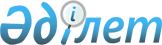 О внесении изменений в решение Балхашского районногомаслихата от 20 декабря 2016 года № 13-54 "О бюджете Балхашского района на 2017-2019 годы"Решение Балхашского районного маслихата Алматинской области от 7 июня 2017 года № 18-84. Зарегистрировано Департаментом юстиции Алматинской области 19 июня 2017 года № 4239
      В соответствии с пункта 4 статьи 106 Бюджетного кодекса Республики Казахстан от 4 декабря 2008 года, подпунктом 1) пункта 1 статьи 6 Закона Республики Казахстан от 23 января 2001 года "О местном государственном управлении и самоуправлении в Республике Казахстан", Балхашский районный маслихат РЕШИЛ:
      1. Внести в решение Балхашского районного маслихата "О бюджете Балхашского района на 2017-2019 годы" от 20 декабря 2016 года № 13-54 (зарегистрирован в Реестре государственной регистрации нормативных правовых актов № 4051, опубликован 7 января 2017 года в газете "Балхаш онири") следующие изменения:
      пункт 1 указанного решения изложить в новой редакции:
      "1. Утвердить районный бюджет на 2017-2019 годы, согласно приложениям 1, 2 и 3 соответственно, в том числе на 2017 год в следующих объемах:
      1) доходы 5 279 173 тысячи тенге, в том числе:
      налоговые поступления 134 816 тысяч тенге;
      неналоговые поступления 13 239 тысяч тенге;
      поступления от продажи основного капитала 1 204 тысяча тенге;
      поступления трансфертов 5 129 914 тысяч тенге, в том числе:
      целевые текущие трансферты 1 188 672 тысяч тенге;
      целевые трансферты на развитие 806 142 тысяч тенге;
      субвенции 3 135 100 тысяч тенге;
      2) затраты 5 296 535 тысяч тенге;
      3) чистое бюджетное кредитование 4 780 тысяч тенге, в том числе:
      бюджетные кредиты 30 632 тысяч тенге;
      погашение бюджетных кредитов 25 852 тысячи тенге;
      4) дефицит (профицит) бюджета (-) 22 142 тысяча тенге;
      5) финансирование дефицита (использование профицита) бюджета 22 142 тысяча тенге.".
      2. Приложение 1 к указанному решению изложить в новой редакции согласно приложению к настоящему решению. 
      3. Контроль за исполнением настоящего решения возложить на постоянную комиссию Балхашского районного маслихата "По экономической реформе, бюджету, тарифной политике, развитию малого и среднего предпринимательства".
      4. Настоящее решение вводится в действие с 1 января 2017 года. Бюджет Балхашского района на 2017 год
					© 2012. РГП на ПХВ «Институт законодательства и правовой информации Республики Казахстан» Министерства юстиции Республики Казахстан
				
      Председатель сессии Балхашского

      районного маслихата

М. Нурман

      Секретарь Балхашского районного

      маслихата

 К. Омаров
Приложение к решению Балхашского районного маслихата от "7" июня 2017 года № 18-84 "О внесении изменений в решение Балхашского районного маслихата от 20 декабря 2016 года № 13-54 "О бюджете Балхашского района на 2017-2019 годы"Приложение 1 утвержденное решением Балхашского районного маслихата от 20 декабря 2016 года № 13-54 "О бюджете Балхашского района на 2017-2019 годы"
Категория 
Категория 
Категория 
Категория 
Сумма (тысяч тенге)
Класс
Класс
Класс
Сумма (тысяч тенге)
Подкласс 
Подкласс 
Сумма (тысяч тенге)
Наименование
Сумма (тысяч тенге)
І. Доходы
5279173
1
Налоговые поступления
134816
01
Подоходный налог 
23756
2
Индивидуальный подоходный налог с доходов, не облагаемых у источников выплат
23756
04
Hалоги на собственность
96107
1
Налог на имущество 
19757
3
Земельный налог
2140
4
Hалог на транспортные средства
72399
5
Единый земельный налог
1811
05
Внутренние налоги на товары, работы и услуги
11492
2
Акцизы
1593
3
Поступления за использование природных и других ресурсов
2553
4
Сборы за ведение предпринимательской и профессиональной деятельности
7346
07
Прочие налоги
397
1
Прочие налоги
397
08
Обязательные платежи, взимаемые за совершение юридически значимых действий и (или) выдачу документов уполномоченными на то государственными органами или должностными лицами
3064
1
Государственная пошлина
3064
2
Неналоговые поступления
13239
01
Доходы от государственной собственности
3370
1
Поступления части чистого дохода государственных предприятий
370
5
Доходы от аренды имущества, находящегося в государственной собственности
3000
04
Штрафы, пени, санкции, взыскания, налагаемые государственными учреждениями, финансируемыми из государственного бюджета, а также содержащимися и финансируемыми из бюджета (сметы расходов) Национального Банка Республики Казахстан
3000
1
Штрафы, пени, санкции, взыскания, налагаемые государственными учреждениями, финансируемыми из государственного бюджета, а также содержащимися и финансируемыми из бюджета (сметы расходов) Национального Банка Республики Казахстан, за исключением поступлений от организаций нефтяного сектора
3000
06
Прочие неналоговые поступления
6869
1
Прочие неналоговые поступления
6869
3
Поступления от продажи основного капитала
1204
03
Продажа земли и нематериальных активов
1204
1
Продажа земли
1204
4
Поступления трансфертов 
5129914
02
Трансферты из вышестоящих органов государственного управления
5129914
2
Трансферты из областного бюджета
5129914
Функциональная группа
Функциональная группа
Функциональная группа
Функциональная группа
Функциональная группа
Сумма (тысяч тенге)
Функциональная подгруппа
Функциональная подгруппа
Функциональная подгруппа
Функциональная подгруппа
Сумма (тысяч тенге)
Администратор бюджетных программ
Администратор бюджетных программ
Администратор бюджетных программ
Сумма (тысяч тенге)
Программа
Программа
Сумма (тысяч тенге)
Наименование
Сумма (тысяч тенге)
ІІ. Затраты
5296535
01
Государственные услуги общего характера
465074
1
Представительные, исполнительные и другие органы, выполняющие общие функции государственного управления
417188
112
Аппарат маслихата района (города областного значения)
18339
001
Услуги по обеспечению деятельности маслихата района (города областного значения)
18139
003
Капитальные расходы государственного органа
200
122
Аппарат акима района (города областного значения)
164337
001
Услуги по обеспечению деятельности акима района (города областного значения)
77764
003
Капитальные расходы государственного органа
86573
123
Аппарат акима района в городе, города районного значения, поселка, села, сельского округа
234512
001
Услуги по обеспечению деятельности акима района в городе, города районного значения, поселка, села, сельского округа
231512
022
Капитальные расходы государственного органа
3000
2
Финансовая деятельность
24329
452
Отдел финансов района (города областного значения)
24329
001
Услуги по реализации государственной политики в области исполнения бюджета и управления коммунальной собственностью района (города областного значения)
16002
003
Проведение оценки имущества в целях налогообложения
284
010
Приватизация, управление коммунальным имуществом, постприватизационная деятельность и регулирование споров, связанных с этим
1843
018
Капитальные расходы государственного органа
6200
5
Планирование и статистическая деятельность
23557
453
Отдел экономики и бюджетного планирования района (города областного значения)
23557
001
Услуги по реализации государственной политики в области формирования и развития экономической политики, системы государственного планирования
14687
004
Капитальные расходы государственного органа
8870
02
Оборона
159549
1
Военные нужды
2620
122
Аппарат акима района (города областного значения)
2620
005
Мероприятия в рамках исполнения всеобщей воинской обязанности
2620
2
Организация работы по чрезвычайным ситуациям
156929
122
Аппарат акима района (города областного значения)
156929
006
Предупреждение и ликвидация чрезвычайных ситуаций масштаба района (города областного значения)
156400
007
Мероприятия по профилактике и тушению степных пожаров районного (городского) масштаба, а также пожаров в населенных пунктах, в которых не созданы органы государственной противопожарной службы
529
03
Общественный порядок, безопасность, правовая, судебная, уголовно-исполнительная деятельность
7462
9
Прочие услуги в области общественного порядка и безопасности
7462
485
Отдел пассажирского транспорта и автомобильных дорог района (города областного значения)
7462
021
Обеспечение безопасности дорожного движения в населенных пунктах
7462
04
Образование
2867788
1
Дошкольное воспитание и обучение
335667
464
Отдел образования района (города областного значения)
335667
009
Обеспечение деятельности организаций дошкольного воспитания и обучения
116630
040
Реализация государственного образовательного заказа в дошкольных организациях образования
219037
2
Начальное, основное среднее и общее среднее образование
2172664
464
Отдел образования района (города областного значения)
2000524
003
Общеобразовательное обучение
1964584
006
Дополнительное образование для детей
35940
465
Отдел физической культуры и спорта района (города областного значения)
53740
017
Дополнительное образование для детей и юношества по спорту
53740
467
Отдел строительства района (города областного значения)
118400
024
Строительство и реконструкция объектов начального, основного среднего и общего среднего образования
118400
9
Прочие услуги в области образования
359457
464
Отдел образования района (города областного значения)
359457
001
Услуги по реализации государственной политики на местном уровне в области образования 
12588
004
Информатизация системы образования в государственных учреждениях образования района (города областного значения)
12000
005
Приобретение и доставка учебников, учебно-методических комплексов для государственных учреждений образования района (города областного значения)
52429
007
Проведение школьных олимпиад, внешкольных мероприятий и конкурсов районного (городского) масштаба
1499
012
Капитальные расходы государственного органа
6200
015
Ежемесячные выплаты денежных средств опекунам (попечителям) на содержание ребенка-сироты (детей-сирот), и ребенка (детей), оставшегося без попечения родителей
17762
022
Выплата единовременных денежных средств казахстанским гражданам, усыновившим (удочерившим) ребенка (детей)-сироту и ребенка (детей), оставшегося без попечения родителей
0
067
Капитальные расходы подведомственных государственных учреждений и организаций
256979
06
Социальная помощь и социальное обеспечение
279873
1
Социальное обеспечение
47480
451
Отдел занятости и социальных программ района (города областного значения)
47480
005
Государственная адресная социальная помощь
71
016
Государственные пособия на детей до 18 лет
22629
025
Внедрение обусловленной денежной помощи по проекту "Өрлеу"
24780
2
Социальная помощь
207572
451
Отдел занятости и социальных программ района (города областного значения)
207572
002
Программа занятости
84608
004
Оказание социальной помощи на приобретение топлива специалистам здравоохранения, образования, социального обеспечения, культуры, спорта и ветеринарии в сельской местности в соответствии с законодательством Республики Казахстан
17294
006
Оказание жилищной помощи
5002
007
Социальная помощь отдельным категориям нуждающихся граждан по решениям местных представительных органов
6528
010
Материальное обеспечение детей-инвалидов, воспитывающихся и обучающихся на дому
1035
014
Оказание социальной помощи нуждающимся гражданам на дому
36594
017
Обеспечение нуждающихся инвалидов обязательными гигиеническими средствами и предоставление услуг специалистами жестового языка, индивидуальными помощниками в соответствии с индивидуальной программой реабилитации инвалида
34089
023
Обеспечение деятельности центров занятости населения
22422
9
Прочие услуги в области социальной помощи и социального обеспечения
24821
451
Отдел занятости и социальных программ района (города областного значения)
24821
001
Услуги по реализации государственной политики на местном уровне в области обеспечения занятости и реализации социальных программ для населения
19896
011
Оплата услуг по зачислению, выплате и доставке пособий и других социальных выплат
1182
021
Капитальные расходы государственного органа
200
050
Реализация Плана мероприятий по обеспечению прав и улучшению качества жизни инвалидов
3543
07
Жилищно-коммунальное хозяйство
581170
1
Жилищное хозяйство
313990
467
Отдел стройтельства (города областного значения)
298086
003
Проектирование и строительство, реконструкция жилья коммунального жилищного фонда
159538
004
Проектирование, развитие и (или) обустройство инженерно-коммуникационной инфраструктуры
138548
487
Отдел жилищно-коммунального хозяйства и жилищной инспекции района (города областного значения)
15904
001
Услуги по реализации государственной политики на местном уровне в области жилищно-коммунального хозяйства и жилищного фонда
9104
003
Капитальные расходы государственного органа
200
032
Капитальные расходы подведомственных государственных учреждений и организаций
6600
2
Коммунальное хозяйство
242459
487
Отдел жилищно-коммунального хозяйства и жилищной инспекции района (города областного значения)
242459
016
Функционирование системы водоснабжения и водоотведения
1488
018
Развитие благоустройства городов и населенных пунктов
7524
058
Развитие системы водоснабжения и водоотведения в сельских населенных пунктах
233447
3
Благоустройство населенных пунктов
24721
487
Отдел жилищно-коммунального хозяйства и жилищной инспекции района 
24721
025
Освещение улиц в населенных пунктах
15129
030
Благоустройство и озеленение населенных пунктов
9592
08
Культура, спорт, туризм и информационное пространство
166681
1
Деятельность в области культуры
85841
455
Отдел культуры и развития языков района (города областного значения)
85841
003
Поддержка культурно-досуговой работы
85841
2
Спорт
12180
465
Отдел физической культуры и спорта района (города областного значения)
12180
001
Услуги по реализации государственной политики на местном уровне в сфере физической культуры и спорта
7431
004
Капитальные расходы государственного органа
200
006
Проведение спортивных соревнований на районном (города областного значения) уровне
1352
007
Подготовка и участие членов сборных команд района (города областного значения) по различным видам спорта на областных спортивных соревнованиях
3197
3
Информационное пространство
46098
455
Отдел культуры и развития языков района (города областного значения)
32428
006
Функционирование районных (городских) библиотек
31393
007
Развитие государственного языка и других языков народа Казахстана
1035
456
Отдел внутренней политики района (города областного значения)
13670
002
Услуги по проведению государственной информационной политики
13670
9
Прочие услуги по организации культуры, спорта, туризма и информационного пространства
22562
455
Отдел культуры и развития языков района (города областного значения)
11007
001
Услуги по реализации государственной политики на местном уровне в области развития языков и культуры
7216
010
Капитальные расходы государственного органа
200
032
Капитальные расходы подведомственных государственных учреждений и организаций
3591
456
Отдел внутренней политики района (города областного значения)
11555
001
Услуги по реализации государственной политики на местном уровне в области информации, укрепления государственности и формирования социального оптимизма граждан
11355
006
Капитальные расходы государственного органа
200
10
Сельское, водное, лесное, рыбное хозяйство, особо охраняемые природные территории, охрана окружающей среды и животного мира, земельные отношения
207811
1
Сельское хозяйство
196809
453
Отдел экономики и бюджетного планирования района (города областного значения)
15609
099
Реализация мер по оказанию социальной поддержки специалистов
15609
462
Отдел сельского хозяйства района (города областного значения)
40946
001
Услуги по реализации государственной политики на местном уровне в сфере сельского хозяйства
40746
006
Капитальные расходы государственного органа
200
473
Отдел ветеринарии района (города областного значения)
140254
001
Услуги по реализации государственной политики на местном уровне в сфере ветеринарии
11699
003
Капитальные расходы государственного органа
200
006
Организация санитарного убоя больных животных
1301
007
Организация отлова и уничтожения бродячих собак и кошек
2000
008
Возмещение владельцам стоимости изымаемых и уничтожаемых больных животных, продуктов и сырья животного происхождения
8675
009
Проведение ветеринарных мероприятий по энзоотическим болезням животных
985
010
 Проведение мероприятий по идентификации 

 сельскохозяйственных животных
4369
011
Проведение противоэпизоотических мероприятий
111025
6
Земельные отношения
11002
463
Отдел земельных отношений района (города областного значения)
11002
001
Услуги по реализации государственной политики в области регулирования земельных отношений на территории района (города областного значения)
8713
006
Землеустройство, проводимое при установлении границ районов, городов областного значения, районного значения, сельских округов, поселков, сел
2089
007
Капитальные расходы государственного органа
200
11
Промышленность, архитектурная, градостроительная и строительная деятельность
27740
2
Архитектурная, градостроительная и строительная деятельность
27740
467
Отдел строительства района (города областного значения)
10769
001
Услуги по реализации государственной политики на местном уровне в области строительства
10569
017
Капитальные расходы государственного органа
200
468
Отдел архитектуры и градостроительства района (города областного значения)
16971
001
Услуги по реализации государственной политики в области архитектуры и градостроительства на местном уровне 
7901
004
 Капитальные расходы государственного 

 органа
9070
12
Транспорт и коммуникации
424505
1
Автомобильный транспорт
417506
485
Отдел пассажирского транспорта и автомобильных дорог района (города областного значения)
417506
022
Развитие транспортной инфраструктуры
156209
023
Обеспечение функционирования автомобильных дорог
19372
045
Капитальный и средний ремонт сельских населенных пунктов и улиц автомобильных дорог районного значения
241925
9
Прочие услуги в сфере транспорта и коммуникаций
6999
485
Отдел пассажирского транспорта и автомобильных дорог района (города областного значения)
6999
001
Услуги по реализации государственной политики на местном уровне в области пассажирского транспорта и автомобильных дорог 
6799
003
 Капитальные расходы государственного 

 органа
200
13
Прочие
38556
3
Поддержка предпринимательской деятельности и защита конкуренции
9217
469
Отдел предпринимательства района (города областного значения)
9217
001
Услуги по реализации государственной политики на местном уровне в области развития предпринимательства
6817
003
Поддержка предпринимательской деятельности
2200
004
 Капитальные расходы государственного 

 органа
200
9
Прочие
29339
123
Аппарат акима района в городе, города районного значения, поселка, села, сельского округа
27250
040
Реализация мер по содействию экономическому развитию регионов в рамках Программы "Развитие регионов"
27250
452
Отдел финансов района (города областного значения)
2089
012
Резерв местного исполнительного органа района (города областного значения) 
2089
15
Трансферты
70326
1
Трансферты
70326
452
Отдел финансов района (города областного значения)
70326
006
Возврат неиспользованных (недоисполь зованных) целевых трансфертов
2223
051
Трансферты органам местного самоуправления
67983
054
Возврат сумм неиспользованных (недоиспользованных) целевых трансфертов, выделенных из республиканского бюджета за счет целевого трансферта из Найионального фонда Республики Казахстан 
120
ІІІ. Чистое бюджетное кредитование
4780
Бюджетные кредиты 
30632
10
Сельское, водное, лесное, рыбное хозяйство, особо охраняемые природные территории, охрана окружающей среды и животного мира, земельные отношения
30632
1
Сельское хозяйство
30632
453
Отдел экономики и бюджетного планирования района (города областного значения)
30632
006
Бюджетные кредиты для реализации мер социальной поддержки специалистов
30632
Категория
Категория
Категория
Категория
Сумма

(тысяч тенге)
Класс
Класс
Наименование
Сумма

(тысяч тенге)
Подкласс
Подкласс
Погашение бюджетных кредитов
 25852
5
Погашение бюджетных кредитов
 25852
01
Погашение бюджетных кредитов
 25852
1
Погашение бюджетных кредитов, выданных из государственного бюджета
 25852
Категория
Категория
Категория
Категория
Категория
Сумма

(тыс.тенге)

 
Класс
Класс
Класс
Наименование
Сумма

(тыс.тенге)

 
Подкласс
Подкласс
Подкласс
Сумма

(тыс.тенге)

 
Специфика
Специфика
Сумма

(тыс.тенге)

 
Поступления от продажи финансовых активов государства
0
Категория
Категория
Категория
Категория
 

Сумма

(тысяч тенге)
Класс
Класс
Наименование
 

Сумма

(тысяч тенге)
Подкласс
Подкласс
 

Сумма

(тысяч тенге)
V. Дефицит (профицит) бюджета
-22142
VI. Финансирование дефицита (использование профицита) бюджета
22142
7
Поступления займов
30632
01
Внутренние государственные займы
30632
2
Договоры займа
30632
8
Движение остатков бюджетных средств
17362
01
Остатки бюджетных средств
17362
1
Свободные остатки бюджетных средств
17362

Функциональная группа

Функциональная группа

Функциональная группа

Функциональная группа

Функциональная группа
 

Сумма

(тысяч тенге)

 

 
Функциональная подгруппа
Функциональная подгруппа
Функциональная подгруппа
Функциональная подгруппа
 

Сумма

(тысяч тенге)

 

 
Администратор бюджетных программ
Администратор бюджетных программ
Администратор бюджетных программ
 

Сумма

(тысяч тенге)

 

 
Программа
Программа
 

Сумма

(тысяч тенге)

 

 
Наименование
 

Сумма

(тысяч тенге)

 

 
Погашение займов
25852
16
Погашение займов
25852
1
Погашение займов
25852
452
Отдел финансов района (города областного значения)
25852
008
Погашение долга местного исполнительного органа перед вышестоящим бюджетом
25852